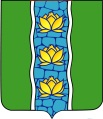 СОБРАНИЕ ДЕПУТАТОВ КУВШИНОВСКОГО РАЙОНАРЕШЕНИЕО заключении Соглашения о принятии частиполномочий по осуществлению внешнегомуниципального финансового контроля заисполнением бюджета сельских поселенийВ соответствии  с Бюджетным кодексом Российской Федерации, Федеральным законом от 06.10.2003 № 131-ФЗ «Об общих принципах организации местного самоуправления в Российской Федерации», Федеральным законом от 07.02.2011 № 6-ФЗ «Об общих принципах организации и деятельности контрольно-счётных органов субъектов Российской  Федерации и муниципальных образований» и на основании решения Совета  депутатов Могилевского сельского поселения от 09.12.2022   № 72, решения Совета депутатов Прямухинского сельского поселения от 12.12.2022 № 19, решения Совета депутатов Сокольнического сельского поселения от 12.12.2022 № 29, решения Совета депутатов Тысяцкого сельского поселения от 08.12.2022 № 30, Собрание депутатов Кувшиновского районаРЕШИЛО:1. 	Принять полномочия от Совета депутатов Могилевского сельского поселения, Совета депутатов Прямухинского сельского поселения, Совета депутатов Сокольнического сельского поселения, Совета депутатов Тысяцкого сельского поселения по внешнему муниципальному финансовому контролю на период с 01.01.2023 по 31.12.2023 г., а именно:- 	экспертиза проектов местного бюджета;- 	внешняя проверка готового отчёта об исполнении местного бюджета;- 	организация и осуществление контроля за законностью, результативностью (эффективностью и экономностью) использования средств местного бюджета, а также средств, получаемых местным бюджетом из иных источников, предусмотренных законодательством Российской Федерации;- 	финансово-экономическая экспертиза проектов муниципальных правовых актов (включая обоснованность финансово-экономических обоснований) в части, касающейся расходных обязательств муниципального образования, а также муниципальных программ;- 	контроль за соблюдением установленного порядка управления и распоряжения имуществом, находящимся в муниципальной собственности, в том числе охраняемыми результатами интеллектуальной деятельности и средствами индивидуализации, принадлежащими, муниципальному образованию;- 	иные полномочия в сфере внешнего муниципального финансового контроля, установленные федеральными законами, законами субъекта Российской Федерации, уставом и нормативными правовыми актами представительного органа муниципального образования.2. 	Председателю Собрания депутатов Кувшиновского района заключить соответствующее Соглашение с Советом депутатов Могилевского сельского поселения, Советом депутатов Прямухинского сельского поселения, Советом депутатов Сокольнического сельского поселения, Советом депутатов Тысяцкого сельского поселения.3. 	Настоящее решение вступает в силу с момента его подписания и подлежит размещению на официальном сайте администрации Кувшиновского района в информационно-телекоммуникационной сети «Интернет».Заместитель председателя Собрания депутатовКувшиновского района                                                                     И.В. СенаторовГлава Кувшиновского района                                                         А.С. Никифорова              27.12.2022 г.№163г. Кувшиново